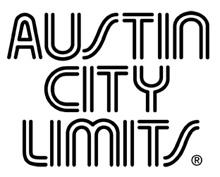 Austin City Limits Announces Complete Season 42 Broadcast ScheduleSeason 42 Continues December 31st With New Episodes Featuring Band of Horses, Margo Price, Foals, Cyndi Lauper, Hayes Carll, CeCe Winans, St. Paul & The Broken Bones, Ms. Lauryn Hill, Parker Millsap, Alejandro Escovedo and moreAustin, TX—December 8, 2016—The landmark television music series Austin City Limits (ACL) announces the second half of Season 42, with seven all-new shows to begin airing New Year’s Eve as part of the program’s fourteen-episode season.   Providing viewers with a front-row seat to the best in music performance for over 40 years,  Austin City Limits continues the legendary run showcasing more icons, innovators and highly-anticipated debuts.  The series airs weekly on PBS stations nationwide (check local listings) and full episodes are made available online for a limited time at pbs.org/austincitylimits immediately following the initial broadcast.  The show's official hashtag is #acltv. The program returns on Saturday, December 31 at 8pm CT/9pm ET with a special broadcast, Austin City Limits Hall of Fame New Year’s Eve.  Austin City Limits rings in the new year with the star-studded celebration, hosted by comedy super-couple Nick Offerman and Megan Mullally, featuring one-of-a-kind performances and collaborations from the 2016 ACL Hall of Fame induction ceremonies.  Performers include ACL royalty Willie Nelson, Bonnie Raitt, Mavis Staples, Kris Kristofferson and Gary Clark Jr. The season continues with hip-hop/R&B trailblazer Ms. Lauryn Hill in a towering performance that previewed this summer to critical acclaim.  Hitmaker Cyndi Lauper debuts on the ACL stage in an entertaining hour of classic hit songs and the stories behind them.  The extended line-up features Nashville rebels Margo Price and Hayes Carll in a powerhouse double-bill that forecasts country’s future.  Indie rockers Band of Horses return for their second appearance, sharing an episode with Americana breakout singer/songwriter Parker Millsap.  Gospel legend CeCe Winans shines in a stunning ACL debut, paired with acclaimed soul sensations St. Paul & The Broken Bones.  The season finale features U.K. alt.rock phenom Foals and the fifth appearance by rock troubadour Alejandro Escovedo, who first-appeared on the series in 1983 and is joined by R.E.M. guitarist Peter Buck.“The secret to becoming the longest-running music series in television history is to capture one-of-a-kind performances from legendary artists and newcomers alike, and share them with an audience of diehard music fans everywhere,” says long-time executive producer Terry Lickona. “As usual, Season 42 wraps up with a little something for everybody, from megastars and legends to indie originals, and with a nod to our rich past.”Season 42 | 2017 Broadcast ScheduleDecember 31	Austin City Limits Hall of Fame New Year’s Eve SpecialJanuary 7		Ms. Lauryn HillJanuary 14		Cyndi LauperJanuary 21		Margo Price | Hayes CarllJanuary 28		Band of Horses | Parker MillsapFebruary 4		CeCe Winans | St. Paul & The Broken BonesFebruary 11		Foals | Alejandro Escovedo ACL’s Season 42 premiered in October with unforgettable performances from Iggy Pop, Paul Simon, Robert Plant, Florence + The Machine, My Morning Jacket, Rhiannon Giddens, Andra Day, Ben Harper, James Bay, Grupo Fantasma and more.  The award-winning series will continue to broadcast fan-favorite encore episodes through the end of 2016. In what has become an ACL holiday tradition, the program will encore Tom Waits legendary December 1978 performance, one of the most requested episodes in ACL's 40+ year archive. Tune-in on December 24th to see this classic Christmas episode.  For images and episode information, visit Austin City Limits press room at http://acltv.com/press-room/.About Austin City LimitsAustin City Limits (ACL) offers viewers unparalleled access to featured acts in an intimate setting that provides a platform for artists to deliver inspired, memorable, full-length performances. The program is taped live before a concert audience from The Moody Theater in downtown Austin. Austin City Limits is the longest-running music series in American television history and remains the only TV series to ever be awarded the National Medal of Arts. Since its inception, the groundbreaking music series has become an institution that's helped secure Austin's reputation as the Live Music Capital of the World. The historic KLRU Studio 6A, home to 36 years of ACL concerts, has been designated an official Rock & Roll Hall of Fame Landmark. In 2011, ACL moved to the new venue ACL Live at The Moody Theater in downtown Austin. ACL received a rare institutional Peabody Award for excellence and outstanding achievement in 2012.	 Austin City Limits is produced by KLRU-TV and funding is provided in part by Dell, the Austin Convention Center Department, Shiner Beers and HomeAway.com. Additional funding is provided by the Friends of Austin City Limits. Learn more about Austin City Limits, programming and history at acltv.com.Media Contact:Maureen Coakley for ACLmaureen@coakleypress.comt: 917.601.1229Maury SullivanKLRU-TVmsullivan@klru.orgt: 512.475.9087